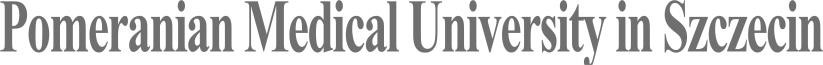 SYLLABUS of the MODULE (SUBJECT) General Information Detailed information * Selected examples of methods of assessment: EP – written examination EU – oral examination ET – test examination EPR – practical examination K – colloqium – report – practical skills assessment RZĆ – practical classes report, incl. discussion on results O – student’s active participation and attitude assessment  SL – lab report SP – case study PS - assessment of student’s ability to work independently  W – entry test PM – multimedial presentation other… Module title:     PROPAEDEUTICS  OF DENTISTRY Module title:     PROPAEDEUTICS  OF DENTISTRY Module type Facultative  Faculty PMU Faculty of Medicine and Dentistry Major Medicine Level of study long-cycle (S2J) Mode of study full-time studies Year of studies, semester Year 3, semester V ECTS credits (incl. semester breakdown) 1 Type/s of training lectures (15h)  Form of assessment ☒graded assessment: ☒descriptive ☒test ☐practical ☐oral ☐non-graded assessment ☐final examination ☐descriptive ☐test ☐practical ☐oral Head of the Department/ Clinic, Unit Prof. dr hab. n. med. Katarzyna Grocholewicz  Tutor responsible for the module  Dr hab. n. med. Joanna Janiszewska-Olszowska,joanna.janiszewska.olszowska@pum.edu.pl   Department’s/ Clinic’s/ Unit’s website Zakład Stomatologii Zintegrowanej https://old.pum.edu.pl/wydzialy/wydzial-medycyny-i-stomatologii/zaklad-stomatologii-zintegrowanej Language English Module objectives Module objectives Familiarize students of medicine with the dental problems related to the general health of the patient  Provide detailed information about tooth decay, orthodontic problems as well as prevention and first aid in tooth injuries Familiarize students with symptoms of periodontal diseases, mucosal diseases  Overview of indications for antibiotic prophylaxis in patients with systemic disorders Prerequisite /essential requirements Knowledge Principles of the oral cavity anatomy and physiology, including oral mucosa and the specificity of oral environment. Prerequisite /essential requirements Skills ---- Prerequisite /essential requirements Competences Awareness for self-education, understanding of the need for continuing professional education  Description of the learning outcomes for the subject /module Description of the learning outcomes for the subject /module Description of the learning outcomes for the subject /module No. of learning outcome Student, who has passed the (subject) knows /is able to /can: SYMBOL  (referring the standards) Method of verification of learning outcomes* Method of verification of learning outcomes* W01 classifies micro-organisms taking into consideration both pathogenic ones and those present in physiological flora   K_C.W12 ET or EP ET or EP W02 knows and understands influence of abiotic and biotic environmental factors (viruses, bacteria) on human body and population and how they penetrate into human organism; is able to describe consequences of exposure to different  chemical and biological agents and  the rules of prophylaxis   K_C.W14 ET or EP ET or EP W03 knows and understands the symptoms of iatrogenic infections, their manner of spread and pathogens causing changes of certain organs    K_C.W17 ET or EP ET or EP W04 knows and understands principles of microbiological and parasitological diagnostics    K_C.W18 ET or EP ET or EP W05 defines clinical course of specific and nonspecific inflammation and describes the processes of regeneration of tissues and organs   K_C.W27 ET or EP ET or EP W06 describes the consequences of the development of pathological changes for adjacent organs    K_C.W31 ET or EP ET or EP W07 knows and recognizes causes, symptoms, diagnoses and therapeutic procedures with regard to the most frequent internal diseases in adults and related complications K_E.W7 ET or EP ET or EP W08 knows bases of early detection of neoplasms  K_E.W24 ET or EP ET or EP and rules  of oncological screening Table presenting LEARNING OUTCOMES in relation to the form of classes Table presenting LEARNING OUTCOMES in relation to the form of classes Table presenting LEARNING OUTCOMES in relation to the form of classes Table presenting LEARNING OUTCOMES in relation to the form of classes Table presenting LEARNING OUTCOMES in relation to the form of classes Table presenting LEARNING OUTCOMES in relation to the form of classes Table presenting LEARNING OUTCOMES in relation to the form of classes Table presenting LEARNING OUTCOMES in relation to the form of classes No. of learning outcome Learning outcomes Type of training Type of training Type of training Type of training Type of training Type of training No. of learning outcome Learning outcomes W01 classifies micro-organisms taking into consideration both pathogenic ones and those present in physiological flora  consideration both pathogenic ones and those present in physiological flora   x W02 knows influence of abiotic and biotic environmental factors (viruses, bacteria) on human body and population and how they penetrate into human organism; is able to describe consequences of exposure to different  chemical and biological agents and  the rules of prophylaxis   x W03 knows the symptoms of iatrogenic infections, their manner of spread and pathogens causing changes of certain organs    x W04 knows and understands principles of microbiological and parasitological diagnostics    x W05 defines clinical course of specific and nonspecific inflammation and describes the processes of regeneration of tissues and organs   x W06 describes the consequences of the development of pathological changes for adjacent organs    x W07 knows and recognizes causes, symptoms, diagnoses and therapeutic procedures with regard to the most frequent internal diseases in adults and related complications x W08 knows bases of early detection of neoplasms  and rules  of oncological screening x Table presenting TEACHING PROGRAMME Table presenting TEACHING PROGRAMME No. of a teaching programme Teaching programme No. of hours References to learning outcomes Winter semester Winter semester Lectures TK01 Contemporary dentistry. Caries – etiology and prophylaxis 3 W01, W02, W07 TK02 The most common oral mucosa diseases  1 W01, W02, W04, W07 TK03 Periodontal diseases. Periodontal Medicine 2 W01, W02, W04, W05, W07 TK04 Oral manifestation of systemic diseases 3 W01, W02, W04, W07, W08 TK05 Orthodontic prophylaxis 3 W06, W07 TK06 Focal infections 3 W01, W02, W03, W05, W06 Booklist Obligatory literature: 1. Oral medicine Ed. by Małgorzata Tomasik, Katarzyna Grocholewicz Student’s workload  Form of student’s activity (in-class participation; activeness, produce a report, etc.) Student’s workload [h] Form of student’s activity (in-class participation; activeness, produce a report, etc.) Tutor Contact hours with the tutor 15 Time spent on preparation to seminars/ practical classess Time spent on reading recommended literature 5 Time spent on writing report/making project Time spent on preparing to colloqium/ entry test Time spent on preparing to credit 5 Other ….. Student’s workload in total 25 ECTS credits for the subject (in total) 1 Remarks  